ЗАБАЙКАЛЬСКИЙ КРАЙАГИНСКИЙ БУРЯТСКИЙ ОКРУГАДМИНИСТРАЦИЯ ГОРОДСКОГО ОКРУГА «ПОСЕЛОК АГИНСКОЕ»КОМИТЕТ ОБРАЗОВАНИЯЛенина ул., 43, пос. Агинское, 687000, тел.(30239) 3-46-04, факс (30239) 3-46-51, e-mail: obrazovanieaga@mail.ruОКПО 64766320, ОГРН 1107580000417, ИНН/КПП 8001016664/800101001ПРИКАЗ«05» августа 2020 г.				                   			№ 121Об итогах проведения муниципального конкурса «Разработка Фонда оценочных средств»В целях обеспечения соответствия процедур оценки компетенций, формируемых в результате освоения основных образовательных программ, требованиям федеральных государственных образовательных стандартов (ФГОС), а также повышение качества подготовки обучающихся за счет улучшения методического обеспечения учебного процесса приказываю:Утвердить  результаты по итогам проведения муниципального конкурса «Разработка Фонда оценочных средств» (Приложение 1)Наградить победителей и призеров конкурса Дипломами и денежной премией;Главному бухгалтеру Сундуповой Н.Б. выделить денежные средства согласно сметы (Приложение 1);4. Контроль за исполнением приказа возложить на Жапову Д.П..Председатель Комитета образования                  Е.Б.Нимацыренова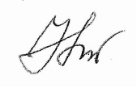 Исп. Д.П.Жапова, 3-46-04